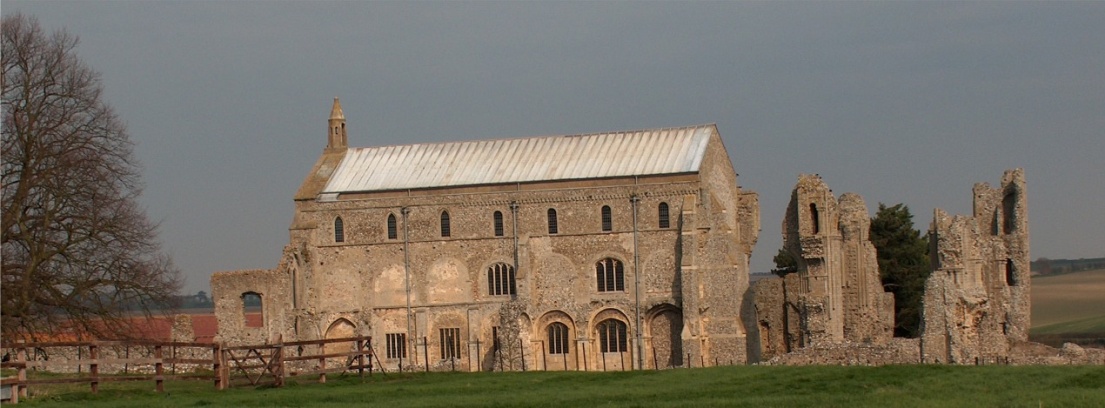 Notice & Summons of Parish Council MeetingNotice is given to the public and Members of the Council are summoned to attend a meeting of Binham Parish Council at the Memorial Hall, Binham On Monday 13th November 2023 at 7.30pmS. H. HaydenParish Clerk7th November 2023The Public are welcome to attend this Parish Council meeting  Claire Chapman of Community Connections at North Norfolk District Council will give a talk before the meetingAGENDA1.	To receive apologies for absence2.	Declarations of Interest and any dispensations of disclosable pecuniary interests3.	Approval of the Minutes of Parish Council Meeting held on 11th September 20234.	Matters Arising from those Minutes, including but not limited to:	Red telephone box and book exchange update5.	Reports	5.1	Norfolk County Council	5.2	North Norfolk District Council	5.3	Chair’s Report with SAM2 update6.	Planning	To discuss and make observations on any applications received after the date of this Agenda and receive report from Planning Committee7.	Finance and Regulatory	7.1	To receive budget, balance sheet and report on bank reconciliation 		7.2	To approve list of payments	7.3	To discuss Budget and set precept for 2024-258.	Allotments	8.1	To agree division of plots	8.2	To discuss and agree rents	8.3	To discuss replacing fence with hedge9.	To deal with any correspondence.	10.	Items for Information Only or next Agenda 